NÁRODNÁ RADA SLOVENSKEJ REPUBLIKYVII. volebné obdobieČíslo: CRD-1978/2019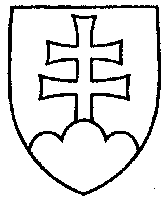 2191UZNESENIENÁRODNEJ RADY SLOVENSKEJ REPUBLIKYz 23. októbra 2019k návrhu skupiny poslancov Národnej rady Slovenskej republiky na vydanie ústavného zákona, ktorým sa mení a dopĺňa Ústava Slovenskej republiky č. 460/1992 Zb. v znení neskorších predpisov (tlač 1696) – prvé čítanie	Národná rada Slovenskej republiky	po prerokovaní uvedeného návrhu ústavného zákona v prvom čítanír o z h o d l a,  ž e	podľa § 73 ods. 4 zákona Národnej rady Slovenskej republiky č. 350/1996 Z. z. o rokovacom poriadku Národnej rady Slovenskej republiky v znení neskorších predpisov	nebude pokračovať v rokovaní o tomto návrhu ústavného zákona.  Andrej  D a n k o   v. r.predseda  Národnej rady Slovenskej republikyOverovatelia:Ľubomír  Ž e l i e z k a   v. r.Jana  C i g á n i k o v á   v. r.